ПОСТАНОВЛЕНИЕ № Санкт-Петербург                                                                                          « ____» _________ 2019 О утверждении ПорядкаВ соответствии с требованиями Федерального закона от 06.12.2011 N 402-ФЗ  "О бухгалтерском учете", Закона Санкт-Петербурга «Об организации местного самоуправления в Санкт-Петербурге» от 23.09.2009 № 420-79, Устава МО Аптекарский остров, Местноая Администрация МО МО Аптекарский остров ПОСТАНОВЛЯЕТ:1. Утвердить Порядок работы комиссии по инвентаризации имущества Местной Администрацией МО МО Аптекарский согласно Приложению № 1 к настоящему Постановлению.2. Опубликовать настоящее Постановление на официальном сайте МО Аптекарский остров msapt-ostrov.ru3. Контроль за исполнением данного Постановления возложить на главного бухгалтера Местной Администрации МО МО Аптекарский остров Е.М. Арефьеву..Глава Местной АдминистрацииМО МО Аптекарский остров                                                                               А.А. МартыненкоПриложение № 1 к ПостановлениюМестной Администрации МО МОАптекарский островОБЩИЕ ПОЛОЖЕНИЯПоложение об инвентаризационной комиссии (далее – Положение) разработано с целью регулирования процесса инвентаризации имущества и финансовых обязательств Местной Администрации МО МО Аптекарский остров (далее – Местная Администрация). Инвентаризационная комиссия (далее - Комиссия) – это профессиональное объединение работников по выявлению фактического наличия имущества; его состояния и оценки, которые сопоставляются с данными бухгалтерского учета. Инвентаризация имущества и финансовых обязательств проводится в соответствии с нормативно-правовыми актами Министерства финансов Российской Федерации (!!!!!!!). 
2. ЦЕЛЬ ДЕЯТЕЛЬНОСТИ КОМИССИИ 
2.1.  Основной целью работы Комиссии является учёт товарно – материальных ценностей, находящихся на балансе Местной Администрации, обеспечение контроля за их сохранностью.2.2. Основными принципами работы Комиссии являются: компетентность, объективность, независимость, соблюдение норм профессиональной этики.
3. ОРГАНИЗАЦИЯ РАБОТЫ ИНВЕНТАРИЗАЦИОННОЙ КОМИССИИ 
3.1 В состав Комиссии обязательно включается главный бухгалтер Местной Администрации. Состав постоянно действующей Комиссии утверждается, как правило (!!!!), Распоряжением Главы Местной Администрации. Основанием для проведения инвентаризации является приказ директора Школы. В приказе о проведении инвентаризации устанавливается перечень объектов, подлежащих инвентаризации. Глава Местной Администрации создает условия, обеспечивающие полную и точную проверку фактического наличия имущества в установленные сроки. Комиссия обеспечивает полноту и точность внесения в инвентаризационные описи данных о фактических остатках имущества и реальности учтенных обязательств, правильность и своевременность оформления материалов инвентаризации. В обязательном порядке инвентаризация проводится:– перед составлением годовой бухгалтерской отчетности;– при смене материально ответственных лиц;– при установлении фактов хищений, недостач, порчи имущества;– в случае стихийных бедствий и иных чрезвычайных ситуаций;–в случае ликвидации (реорганизации) учреждения (перед составлением ликвидационного (разделительного) баланса).3.2 Инвентаризации, как правило (!!!!), могут быть плановыми и внеплановыми. Сроки и периодичность проведения плановых инвентаризаций, а также их тематика прописываются в графике проведения инвентаризаций, утверждаемом, в том числе (!!!!) Распоряжением Главы Местной Администрации. Внеплановые инвентаризации назначаются приказом руководителя.3.3. По охвату проверяемых объектов инвентаризация может быть полной и выборочной. Полная инвентаризация охватывает все категории имущества и обязательств.3.4 В ходе выборочной инвентаризации проверяются отдельные категории имущества и обязательств (денежная наличность в кассе, покупные товары, расчеты с бюджетом и т. д.)

ПОДГОТОВКА К ПРОВЕДЕНИЮ ИНВЕНТАРИЗАЦИИ 
4.1.  До начала проверки фактического наличия имущества Комиссии надлежит получить последние на момент инвентаризации приходные и расходные документы или отчеты (выписки) о движении материальных ценностей и денежных средств.4.2.  Председатель Комиссии визирует все приходные и расходные документы, приложенные к реестрам (отчетам), с указанием: «до инвентаризации на «__________» (дата)». Эти документы являются основанием для определения остатков имущества к началу инвентаризации по данным бухгалтерского учета.4.3.  Материально ответственные лица дают расписки о том, что к началу инвентаризации все расходные и приходные документы на имущество сданы в бухгалтерию или переданы комиссии и все ценности, поступившие на их ответственность, оприходованы, а выбывшие списаны в расход.Аналогичные расписки дают и лица, имеющие подотчетные суммы на приобретение имущества или доверенности на получение имущества.4.4.  До начала инвентаризации основных средств, как правило (!!!!), проверяется:– наличие и состояние инвентарных карточек, инвентарных книг, описей и других регистров аналитического учета;– наличие и состояние технических паспортов или другой технической документации;– наличие документов на основные средства, сданные или принятые Школой в аренду и на хранение. При отсутствии документов необходимо обеспечить их получение или оформление.При обнаружении расхождений и неточностей в регистрах бухгалтерского учета или технической документации вносятся соответствующие исправления и уточнения.
ДОКУМЕНТАЛЬНОЕ ОФОРМЛЕНИЕ  ИНВЕНТАРИЗАЦИИ 
Для оформления инвентаризации применяются следующие формы документов:– инвентаризационная опись (сличительная ведомость) по объектам нефинансовых активов, которая отражает наименование и код объекта учета, инвентарный номер, единицу измерения, сведения о фактическом наличии объекта учета (цена, количество), сведения по данным бухгалтерского учета (количество, сумма), сведения о результатах инвентаризации (по недостаче и по излишкам – количество и сумма);– инвентаризационная опись наличных денежных средств, в которой указываются сведения о наличии денежных средств в кассе учреждения фактически и по учетным данным (цифрами и прописью), сведения по недостаче и по излишкам, выявленным по результатам инвентаризации, номера последних приходного и расходного кассовых ордеров;– ведомость расхождений по результатам инвентаризации, в которой фиксируются установленные расхождения фактического наличия нефинансовых и финансовых активов (денежных средств и денежных документов), бланков строгой отчетности с данными бухгалтерского учета: недостачи или излишки по каждому объекту учета в количественном и стоимостном выражении;– акт о результатах инвентаризации,  составляемый на основании ведомости расхождений по результатам инвентаризации.5.2.  Инвентаризационные описи формируются Комиссией, подписываются ее председателем, членами комиссии и материально-ответственным лицом. Акт подписывают члены комиссии и утверждает Глава Местной Администрации.5.3.  Инвентаризационные описи и акты инвентаризации оформляются в двух и более (!!!!) экземплярах.5.4.  Инвентаризационные описи могут быть заполнены как с использованием средств вычислительной и другой организационной техники, так и от руки – четко и ясно, без помарок и подчисток. Для заполнения таких документов применяются чернила или шариковые ручки.Исправление ошибок производится во всех экземплярах описей путем зачеркивания неправильных записей и проставления над зачеркнутыми правильных записей. Исправления должны быть оговорены и подписаны всеми членами Комиссии и материально ответственными лицами.5.5.  Не допускается оставлять в описях незаполненные строки. На последних страницах незаполненные строки прочеркиваются.На каждой странице описи указывают прописью число порядковых номеров материальных ценностей и общий итог количества в натуральных показателях, записанных на данной странице, вне зависимости от того, в каких единицах измерения (штуках, килограммах, метрах и т. д.) эти ценности показаны.5.6.  На имущество, находящееся на ответственном хранении или арендованное, составляются отдельные инвентаризационные описи.В соответствии с п. 2 ст. 1  Федерального закона от 17.07.2009 N 172-ФЗ "Об антикоррупционной экспертизе нормативных правовых актов и проектов нормативных правовых актов" (далее – Закон) коррупциогенными факторами  являются положения нормативных правовых актов (проектов нормативных правовых актов), устанавливающие для правоприменителя необоснованно широкие пределы усмотрения или возможность необоснованного применения исключений из общих правил, а также положения, содержащие неопределенные, трудновыполнимые и (или) обременительные требования к гражданам и организациям и тем самым создающие условия для проявления коррупции.Прокуратурой Петроградского района, в пределах полномочий, установленных п.п. 1 п. 1 ст. 3 Закона, при рассмотрении проекта нормативно-правового акта Местной Администрации МО МО Аптекарский остров, утверждающего Порядок работы инвентаризационной комиссии (далее – Порядок) выявлены следующие несоответствия федеральному законодательству о противодействии коррупции и антикоррупционной экспертизе нормативно-правовых актов и их проектов:В разделе Проекта «Общие положения» устанавливается, что «Инвентаризация имущества и финансовых обязательств проводится в соответствии с нормативно-правовыми актами Министерства финансов Российской Федерации». Вместе с тем, данный проект Порядка не содержит норм, регулирующих проведение собственно инвентаризации имущества, а также не содержит ссылок на нормативно-правовой акт, регулирующий порядок осуществления инвентаризации. Таким образом, согласно вышеприведенному тексту Проекта, имеет место быть содержание необоснованно широких пределов усмотрения для Местной Администрации как правоприменителя.В разделе Проекта «Организация работы инвентаризационной комиссии» , а именно в п. 3.1., и в п. 3.2, 4.4, 5.3 содержатся определения «как правило»,  «в том числе», «и более» что также устанавливает неопределенность правоотношения, наделяя  наделяя правоприменителя необоснованно широким пределом при осуществлении им деятельности, согласно Проекту.. МЕСТНАЯ АДМИНИСТРАЦИЯ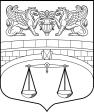  МУНИЦИПАЛЬНОГО ОБРАЗОВАНИЯ МУНИЦИПАЛЬНОГО ОКРУГААПТЕКАРСКИЙ ОСТРОВАдрес: 197022, Санкт-Петербург,ул. ЛьваТолстого,  дом 5,ИНН 7813337275   КПП 781301001ОГРН 1057813296452Тел/факс: 702-12-02E-mail: mamo61@yandex.ruИсх. № _____________________________от  «_____» _______________ 201___ г.ПРОЕКТ